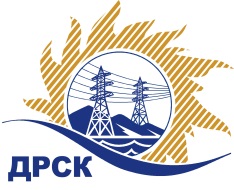 Акционерное Общество«Дальневосточная распределительная сетевая  компания»Протокол заседания Закупочной комиссии по вскрытию поступивших конвертовг. БлаговещенскСпособ и предмет закупки: открытый запрос предложений  на право заключения Договора на поставку «Источники бесперебойного питания», закупка 1746 р. 2.2.2 ГКПЗ 2017.ПРИСУТСТВОВАЛИ:  члены  постоянно действующей Закупочной комиссии 2 уровня АО «ДРСК» Информация о результатах вскрытия конвертов:В адрес Организатора закупки поступило 4 (четыре) Заявки на участие в закупке, конверты с которыми были размещены в электронном виде на Торговой площадке Системы: https://rushydro.roseltorg.ruВскрытие конвертов было осуществлено в электронном сейфе Организатора закупки на Торговой площадке Системы https://rushydro.roseltorg.ru автоматически 09:00 (время московское) – 15.06.2017 г. Место проведения процедуры вскрытия конвертов с заявками участников: Торговая площадка Системы https://rushydro.roseltorg.ruВ конвертах обнаружены заявки следующих участников:Ответственный секретарь Закупочной комиссии 2 уровня АО «ДРСК»	М.Г. ЕлисееваИсп. Терёшкина Г.М.Тел.(4162)397260№ 502/МТПиР-В«15 » июня 2017№п/пНаименование Участника закупки и его адресЦена заявки без НДС на участие в закупкеЦена заявки с НДС на участие в закупке1ООО "ПРЕОРА" 
ИНН/КПП 7715647906/772601001 
ОГРН 507774674420217 700 558.4820 886 659.012ЗАО 'Тесли' 
ИНН/КПП 7723505528/772301001 
ОГРН 104779610626917 666 360.9320 846 305.903ООО "Айкон Инжиниринг" 
ИНН/КПП 7718804755/771801001 
ОГРН 110774634045917 307 335.2520 422 655.604ООО "Мерлин" 
ИНН/КПП 7602108420/760201001 
ОГРН 114760200581414 708 977.6317 356 593.60